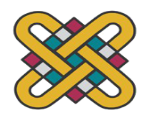 ΑΙΤΗΣΗΕΠΩΝΥΜΟ: …………………………………..….…...………ΟΝΟΜΑ: …………………………….………………….………ΟΝΟΜΑ ΠΑΤΡΟΣ:…………….………………………………..ΟΝΟΜΑ ΜΗΤΡΟΣ:………….……….………………………….ΤΟΠΟΣ ΓΕΝΝΗΣΗΣ: ………………………………………….…ΗΜ/ΝΙΑ ΓΕΝΝΗΣΗΣ: ……………………………................ΑΡ. ΜΗΤΡΩΟΥ…………………………………………………….ΕΞΑΜΗΝΟ ΦΟΙΤΗΣΗΣ:………………………………………..Δ/ΝΣΗ ΚΑΤΟΙΚΙΑΣ: …………..…………………….………………………………………..………………………………………………………………………………….……………………………….…………………………………….ΤΗΛΕΦΩΝΟ: …………..…..……………………………………..ΚΙΝΗΤΟ: …………………………………………………………….E-mail: ………………..……………………………..................ΘΕΜΑ:………………………………………………………………………………………………………………………………………………                          ΠΡΟΣ:Τον Σύμβουλο Σπουδών του Τμήματος ΜαιευτικήςΠαρακαλώ για τη διαμεσολάβησή σας στο παρακάτω θέμα μου:………………………………………………………………………………………………………………………………………….……………………………………………………………………………………………….…………………………………………………………………………………………………………………………………………………………………………………………………….………………………………………………………………………………………………….………………………………………………………………………………………………….……………………………………………………………………………………………………………………………………………………….Συνοδευτικά σας υποβάλλω:……………………………………………………………………………….…....……………………………………………………………………………………..…………………………………………………………………………………….            Πτολεμαΐδα, ….../….../…. 20………….Ο/Η Αιτ…………	(ΥΠΟΓΡΑΦΗ)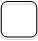 Παρακαλώ όπως τα ανωτέρω προσωπικά δεδομένα διατηρηθούν με τον χαρακτήρα εμπιστευτικής/απόρρητης πληροφορίας στον Σύμβουλο Σπουδών. 